         Fittleworth Parish Council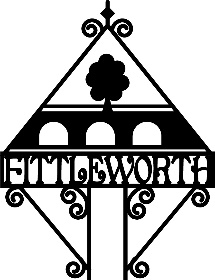 Members of the Parish Council Planning CommitteeAll members of the Planning Committee are summoned to a meeting of      Fittleworth Parish Council Planning CommitteeThe meeting will be held atBradley Williams Room, Fittleworth Village Hall on                       Thursday 11th November 2021 at 7pm (Please Note time)Members of the Public - Members of the public are very welcome to submit comments to the clerk for onward submission to the committee. Celia Price, Locum Clerk, On behalf of Fittleworth Parish Council8th November, 2021AGENDA  Apologies for absence To approve the Minutes of the last meeting on Thursday 21st October 2021Public questions- None received to date (05/11/2021/pm)Declarations by Council Members of personal or prejudicial interest in any of the agenda items listed below Planning - New planning applications to discuss:a) SDNP/21/05183/TCA (Case Officer- Henry Whitby ). Location: Grove House Little Bognor Lane Fittleworth West Sussex RH20 1JT. Proposal: Notification of intention to fell 2 no Fir trees (quoted as T1 and T2), 5 no Sycamore trees (quoted as T3,T4,T6, T10 and T11), 1 no Blue cedar tree (quoted as T7), 1 no Holly tree (quoted as T8), 1 no Ash tree (quoted as T12) and 1 no Scots Pine tree (T13). Crown reduce by up to 2m (all round) on 1no Yew tree (T5). Closing date for comments (Deadline): 25th November 2021	b) Any late applications6.   Ongoing applications and permissions to discuss:a) SDNP/20/03676/FUL. (Case Officer- Rafa Grosso Macpherson). Location: Land at Limbourne Lane and the Fleet, Fittleworth. Permission: Erection of 14 new dwellings and associated access, parking and landscaping. Any update on Crayfern’s flood review and reserved matters applications to be made in light of the expected commencement date in Q1 2022.b) SDNP/21/01922/LIS, SDNP/21/01921/HOUS, SDNP/21/01877/FUL,  and SDNP/21/04194/FUL-  Closing Date for comments for 04194 was 18th October 2021. (Case Officer- Beverley Stubbington). Rew Cottage, Hesworth Common Lane, Fittleworth. Various applications- Update including approvals on 01922/LIS and 01921/HOUSc) SDNP/21/04127/LIS and SDNP/21/04126/HOUS. (Case Officer- Lauren Cripps ). Location Grove House, Little Bognor Lane, Fittleworth RH20 1JT. Original Deadline : 21st September 2021. Any update?d) SDNP/21/02540/FUL. (Case Officer- Beverley Stubbington). Location: The Old Corn Store, Tripp Hill, Fittleworth RH20 1ER. Proposal: Insertion of mezzanine floor etc. Original Deadline: 8th September 2021 extended. Any update?e) SDNP/21/04273/FUL. (Case Officer- Beverley Stubbington). Location: St Marys Church, Church Lane, Fittleworth RH20 1HL. Proposal: Proposed new annexe/parish meeting room building. Deadline: 18th October 2021. Any update?f) SDNP/21/04270/FUL. (Case Officer- Jenna Shore). Location: Amen Wood Yard, Fitzleroi Lane, Fittleworth RH20 1JN. Proposal: Erection of workshop, office and associated parking. Deadline: 8th October 2021. Any update?	g) Any other updates? 7.   Pre-applications- a) SDNP/21/05380/PRE. Location: Little Wakestone, Wakestone Lane, Bedham, Wisborough Green, Pulborough, West Sussex RH20 1JR. Proposal: Alterations to the first floor of the existing 1960’s ‘peninsula’ type stone and timber frame two storey extension to the 17c main cottage; including removal of the structurally unsafe timber roof structure and cantilevered floor joists (with stone and brick lower ground floor to remain structurally unchanged) and replacing the timber upper floor with a new safer design including a balcony to the South and a wider link corridor to the main house, plus new fenestration throughout, (the existing 17c stone house to remain basically unchanged, other than fenestration changes to the rear elevation). Validated 22nd October 20218.   Appeals - None notified savea) Dunrovin Limbourne Lane Fittleworth RH20 1HR (SDNP/20/04533/HOUS). Proposal: Rear extension and front porch with associated roof works and installation of tile hanging at first floor level, now proceeding to appeal to be dealt with by Written Representations under reference APP/Y9507/D/21/3277488. Withdrawal of any representations made on the application were to be made by 16th September 2021. The Planning Inspectorate aim to deal with appeals within 8 weeks of the appeal start date (9th September 2021).	b) Douglaslake farm buildings - See below.9.   Enforcement proceedings - Douglaslake farm buildings, Little Bognor LaneUpdate including: Enforcement Notice FT/11 dated 28th June 2021 served by CDC on behalf of SDNPA. Planning reference SDNP/21/19/000386/COU. Appeal lodged against the Enforcement Notice with Planning Inspectorate reference APP/Y9507/C/21/3280341 with Appeal Start date of 22nd September 2021. All representations were to be lodged with Planning Inspectorate in Bristol not later than 3rd November 2021.10.  Review of Mineral Planning (ROMP) - Bognor Common QuarryUpdate (new quarry manager and new officer at SDNPA)11.  Consultations and applications 	a)New Homes Bonus applications - any update on SID contribution.b) The SDNPA is preparing a TAN on community-based renewable energy proposals and welcomed PCs’ input by Monday 1st November. SDNPA are aiming to take the draft TAN to Planning Committee in January 2022, followed by a period of targeted consultation before the TAN is published.c) Gatwick Airport is consulting until 1st December 2021 on its proposal to bring its emergency runway into routine use. Our MP has invited constituents to complete a 30 second survey and WSCC were to discuss the proposal at its full meeting at 10.30am on 22nd October (Which was to be webcast)d) Water neutrality in parts of the North of Chichester District. Natural England published a position statement in September 2021 saying that in its view new development in the Sussex North Water Resource (Supply) Zone which led to an increase in water demand would require an Appropriate Assessment as to the potential impact on the Arun Valley SAC, and SPA and RAMSAR Site.	e) Any other consultations? 12.  Fittleworth Planning Protocol Document - Update.13.  Date of next meeting:Thursday 2nd December 2021 at 6pm. Location - Bradley Williams Room, Fittleworth Village Hall (to be confirmed).